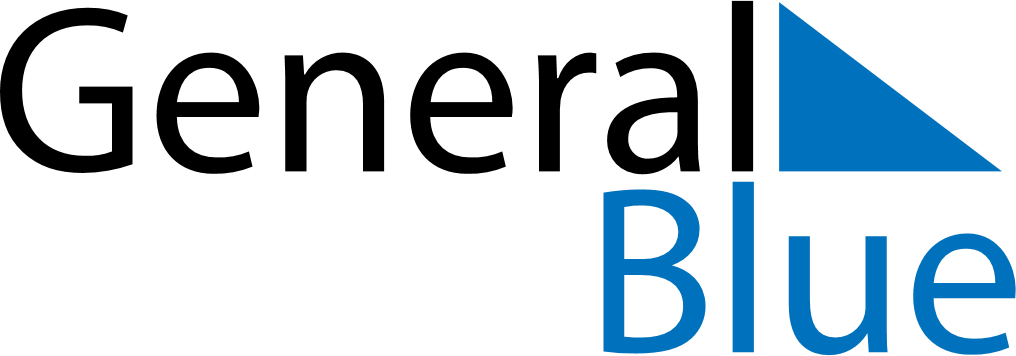 Weekly CalendarAugust 30, 2027 - September 5, 2027Weekly CalendarAugust 30, 2027 - September 5, 2027Weekly CalendarAugust 30, 2027 - September 5, 2027Weekly CalendarAugust 30, 2027 - September 5, 2027Weekly CalendarAugust 30, 2027 - September 5, 2027Weekly CalendarAugust 30, 2027 - September 5, 2027Weekly CalendarAugust 30, 2027 - September 5, 2027MondayAug 30MondayAug 30TuesdayAug 31WednesdaySep 01ThursdaySep 02FridaySep 03SaturdaySep 04SundaySep 05AMPM